Svoz biologicky rozložitelného odpadu a ukládání rostlinného odpadu do kontejnerů na území městyse TištínaŽádáme občany, aby vzali na vědomí zpřísnění podmínek svozu bioodpadu a ukládání rostlinného odpadu ze zahrad a prostranství do přistavených kontejnerů na území městyse.Do kontejnerů patří:- posekaná tráva a listí,- zbytky stromů a keřů pouze do průměru 3 cmDo kontejnerů je zakázáno ukládat:- kořeny stromů, - kmeny stromů, - smetky písku a prachu - nebezpečný a jakýkoliv jiný odpadV případě, že nebude dodržen stanovený a specifikovaný výčet biologicky rozložitelného druhu odpadu, svoz na kompostárnu nebudeme moci provést a odpad uložit.DĚKUJEME ZA POCHOPENÍ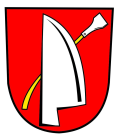 